derskitabicevaplarim.comARAZİ ÖLÇÜLERİ ARASINDA DÖNÜŞÜMLER                                                        EV  ÖDEVİ1-2 hektar arazi  5 eş parçaya  bölündüğünde  her parçanın alanı kaç m2 olur?2-Kenar uzunlukları 10 m ve 20 m olan bahçenin alanı kaç ar eder?3-Kenar uzunlukları 300 m ve 400 m olan bahçenin alanı kaç dekar eder?4-Kenar uzunlukları 200 m ve 500 m olan bahçenin alanı kaç hektar eder?derskitabicevaplarim.com1 dekar	= ………………..…..  ar1 hektar 	= ………………..….. dekar	1 hektar 	=………………..…..  ar				1 ar 		= ………………..…..  dekar1 dekar 	=………………..…..   hektar1 ar 		= ………………..…..  hektar60 ar	=  ………..  daa = ……….…….ha=……...….. m28 ar	=  …….…..  daa = ………...…..ha=……..….. m2125 ar=  …….…..  daa = ………..…..ha=………….. m29 daa 		=   ………………..…..a=………………..….. m261 daa   	  =   ………………..…..a=………………..….. m2325 daa 	=   ………………..…..a=………………..….. m25 ha 	=  ……..…..  daa = …………..…..a=……………..….. m245 ha	=  ……..…..  daa = …………..…..a=……………..….. m219 ha 	=  ……….…..  daa = …………..…..a=……………..….. m23 daa		=  ……….  ar =  ……………….  m2124 daa	=  ……….  ar =  ……………….  m2  49 daa	=  ……….  ar =  ……………….  m2 0,3 ar	     =  ………………….………….  m2=  …………….…..……….……………..…..  dm2 =………………..……………….……..…..  cm21,25 ar	     =  …………………….……….  m2=  ……………..……………..…………..…..  dm2 =…………………..…………….……..…..  cm235,85 ar    =  ………………………..…….  m2=  ……………..………………..………..…..  dm2 =…………………….…..…………..…..  cm20,3 ar	     =  ………………….………….  m2=  …………….…..……….……………..…..  dm2 =………………..……………….……..…..  cm21,25 ar	     =  …………………….……….  m2=  ……………..……………..…………..…..  dm2 =…………………..…………….……..…..  cm235,85 ar    =  ………………………..…….  m2=  ……………..………………..………..…..  dm2 =…………………….…..…………..…..  cm21-0,5 hektarlık arazinin 2500 m2’lik kısmına ağaç dikiliyor. Geriye kalan kısım kaç m2’dir?2-Çevresi 800 m olan kare şeklindeki bir tarlanın  alanı kaç dekardır?3- Kenar uzunlukları 1 km ve  400 m olan  dikdörtgen şeklindeki tarlanın yarısına  arpa, dörtte birine  buğday ekilmiştir. Tarlanın boş kalan kısmı kaç hektardır? 4-2 dekarlık  bir arazi 5 eşit parçaya ayrılıyor. Her bir parça kaç m2 olur?5- Kenar uzunlukları 16m ve 8 m olan  bir alana, bir kenarı 80 cm olan  güneş panellerinden kaç tanesini yerleştirebiliriz?6- Kenar uzunlukları 4m ve 6m olan odanın zeminine, kenar uzunlukları 120cm ve 150 cm olan halılardan iki tane serildiğinde geriye kaç m2 boş alan kalır?Doğrulara D , yanlışlara  Y yazınız.(      ) 1 m² = 100 cm²(      ) 100 mm² = 1 cm²(      ) 2,6 m² = 2600 cm²(      ) 0,002 km² = 2000 m²(      ) 10000 mm² = 1 m²Doğrulara D , yanlışlara  Y yazınız.(      ) 1 ar = 100 m²(      ) 10daa = 1ar(      ) 0,5daa = 500 m²(      ) 2 ha = 20 000 m²(      ) 100 000 ar = 10 ha1) 2 hektar kaç ar eder?A) 2   B) 20   C) 200   D) 20002) 30 ar kaç dekar eder?A) 3   B) 30   C) 300   D) 30003) 15 ar kaç hektardır?A) 0,015   B) 0,15   C) 1,5   D) 15   4) 5 dekar kaç dönümdür?A) 0,5   B) 5   C) 50   D) 5005) 3 hektar kaç metrekaredir?A) 30   B) 300   C) 3000   D) 30.0006) 0,03 dekar kaç metrekaredir?A) 0,3   B) 3   C) 30   D) 3007) 8 ar kaç metrekaredir?A) 8   B) 80   C) 800   D) 8000  8) 1500 metrekare kaç dekar eder?A) 1500   B) 150   C) 15   D) 1,5 9) 45 metrekare kaç hektar eder?A) 0,0045   B) 0,045   C) 0,45   D) 4,5  10) 7ha+3daa kaç metrekare eder?A) 73   B) 730   C) 7300   D) 73000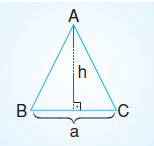 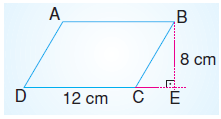 7-Bir kenarının uzunluğu 6 cm olan ABCD karesinin alanı kaç cm²’dir?
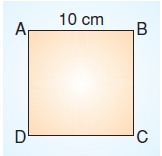 9-Kenar uzunlukları 8 cm ve 16 cm olan  dikdörtgenin alanı kaç cm²  ‘dir?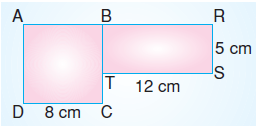 